Universitatea de Medicină şi Farmacie “Carol Davila” Bucureşti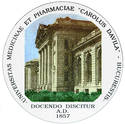 Comisia pentru asigurarea calităţiiFIŞA DISCIPLINEIDate despre programTimpul total estimat (ore/semestru de activitate didactică) – învăţământ modularPrecondiţii (acolo unde este cazul)Condiţii (acolo unde este cazul)Competenţe specifice acumulateObiectivele disciplinei (reieşind din grila competenţelor specifice acumulate)ConţinutulCoroborarea conţinuturilor disciplinei cu aşteptările reprezentanţilor comunităţii epistemice, asociaţiilor profesionale şi angajatori reprezentativi din domeniul aferent programuluiEvaluarea1.1.UNIVERSITATEA DE MEDICINĂ ŞI FARMACIE “CAROL DAVILA”UNIVERSITATEA DE MEDICINĂ ŞI FARMACIE “CAROL DAVILA”UNIVERSITATEA DE MEDICINĂ ŞI FARMACIE “CAROL DAVILA”UNIVERSITATEA DE MEDICINĂ ŞI FARMACIE “CAROL DAVILA”UNIVERSITATEA DE MEDICINĂ ŞI FARMACIE “CAROL DAVILA”UNIVERSITATEA DE MEDICINĂ ŞI FARMACIE “CAROL DAVILA”UNIVERSITATEA DE MEDICINĂ ŞI FARMACIE “CAROL DAVILA”UNIVERSITATEA DE MEDICINĂ ŞI FARMACIE “CAROL DAVILA”1.2. FACULTATEA MEDICINA/ DEPARTAMENTUL 1FACULTATEA MEDICINA/ DEPARTAMENTUL 1FACULTATEA MEDICINA/ DEPARTAMENTUL 1FACULTATEA MEDICINA/ DEPARTAMENTUL 1FACULTATEA MEDICINA/ DEPARTAMENTUL 1FACULTATEA MEDICINA/ DEPARTAMENTUL 1FACULTATEA MEDICINA/ DEPARTAMENTUL 1FACULTATEA MEDICINA/ DEPARTAMENTUL 11.3.DISCIPLINA: CULTURI CELULARE: DE LA TEORIE LA PRACTICĂDISCIPLINA: CULTURI CELULARE: DE LA TEORIE LA PRACTICĂDISCIPLINA: CULTURI CELULARE: DE LA TEORIE LA PRACTICĂDISCIPLINA: CULTURI CELULARE: DE LA TEORIE LA PRACTICĂDISCIPLINA: CULTURI CELULARE: DE LA TEORIE LA PRACTICĂDISCIPLINA: CULTURI CELULARE: DE LA TEORIE LA PRACTICĂDISCIPLINA: CULTURI CELULARE: DE LA TEORIE LA PRACTICĂDISCIPLINA: CULTURI CELULARE: DE LA TEORIE LA PRACTICĂ1.4. DOMENIUL DE STUDII : Sănătate - Reglementat sectorial în cadrul Uniunii EuropeneDOMENIUL DE STUDII : Sănătate - Reglementat sectorial în cadrul Uniunii EuropeneDOMENIUL DE STUDII : Sănătate - Reglementat sectorial în cadrul Uniunii EuropeneDOMENIUL DE STUDII : Sănătate - Reglementat sectorial în cadrul Uniunii EuropeneDOMENIUL DE STUDII : Sănătate - Reglementat sectorial în cadrul Uniunii EuropeneDOMENIUL DE STUDII : Sănătate - Reglementat sectorial în cadrul Uniunii EuropeneDOMENIUL DE STUDII : Sănătate - Reglementat sectorial în cadrul Uniunii EuropeneDOMENIUL DE STUDII : Sănătate - Reglementat sectorial în cadrul Uniunii Europene1.5.CICLUL DE STUDII: LICENŢĂCICLUL DE STUDII: LICENŢĂCICLUL DE STUDII: LICENŢĂCICLUL DE STUDII: LICENŢĂCICLUL DE STUDII: LICENŢĂCICLUL DE STUDII: LICENŢĂCICLUL DE STUDII: LICENŢĂCICLUL DE STUDII: LICENŢĂ1.6.PROGRAMUL DE STUDII: MEDICINĂPROGRAMUL DE STUDII: MEDICINĂPROGRAMUL DE STUDII: MEDICINĂPROGRAMUL DE STUDII: MEDICINĂPROGRAMUL DE STUDII: MEDICINĂPROGRAMUL DE STUDII: MEDICINĂPROGRAMUL DE STUDII: MEDICINĂPROGRAMUL DE STUDII: MEDICINĂDate despre disciplinăDate despre disciplinăDate despre disciplinăDate despre disciplinăDate despre disciplinăDate despre disciplinăDate despre disciplinăDate despre disciplinăDate despre disciplină2.1.Denumirea disciplinei/materiei obligatorii/  optionale din cadrul disciplinei: Denumirea disciplinei/materiei obligatorii/  optionale din cadrul disciplinei: Denumirea disciplinei/materiei obligatorii/  optionale din cadrul disciplinei: Denumirea disciplinei/materiei obligatorii/  optionale din cadrul disciplinei: Denumirea disciplinei/materiei obligatorii/  optionale din cadrul disciplinei: Denumirea disciplinei/materiei obligatorii/  optionale din cadrul disciplinei: Denumirea disciplinei/materiei obligatorii/  optionale din cadrul disciplinei: Denumirea disciplinei/materiei obligatorii/  optionale din cadrul disciplinei: 2.2Locaţia disciplinei: Masterat de Biofizică și Biotehnologie CelularăLocaţia disciplinei: Masterat de Biofizică și Biotehnologie CelularăLocaţia disciplinei: Masterat de Biofizică și Biotehnologie CelularăLocaţia disciplinei: Masterat de Biofizică și Biotehnologie CelularăLocaţia disciplinei: Masterat de Biofizică și Biotehnologie CelularăLocaţia disciplinei: Masterat de Biofizică și Biotehnologie CelularăLocaţia disciplinei: Masterat de Biofizică și Biotehnologie CelularăLocaţia disciplinei: Masterat de Biofizică și Biotehnologie Celulară2.3.Titularul activităţilor de curs : Prof. Univ. Dr. Mihaela G. MoisescuTitularul activităţilor de curs : Prof. Univ. Dr. Mihaela G. MoisescuTitularul activităţilor de curs : Prof. Univ. Dr. Mihaela G. MoisescuTitularul activităţilor de curs : Prof. Univ. Dr. Mihaela G. MoisescuTitularul activităţilor de curs : Prof. Univ. Dr. Mihaela G. MoisescuTitularul activităţilor de curs : Prof. Univ. Dr. Mihaela G. MoisescuTitularul activităţilor de curs : Prof. Univ. Dr. Mihaela G. MoisescuTitularul activităţilor de curs : Prof. Univ. Dr. Mihaela G. Moisescu2.4.Titularul activităţilor de seminar, LP / stagiu clinic : Șef lucr. Dr. Ioan TivigTitularul activităţilor de seminar, LP / stagiu clinic : Șef lucr. Dr. Ioan TivigTitularul activităţilor de seminar, LP / stagiu clinic : Șef lucr. Dr. Ioan TivigTitularul activităţilor de seminar, LP / stagiu clinic : Șef lucr. Dr. Ioan TivigTitularul activităţilor de seminar, LP / stagiu clinic : Șef lucr. Dr. Ioan TivigTitularul activităţilor de seminar, LP / stagiu clinic : Șef lucr. Dr. Ioan TivigTitularul activităţilor de seminar, LP / stagiu clinic : Șef lucr. Dr. Ioan TivigTitularul activităţilor de seminar, LP / stagiu clinic : Șef lucr. Dr. Ioan Tivig2.5. Anul de studiu: 2.5. Anul de studiu: I2.6. Semestrul:I2.7. Tipul de evaluare:Examen scris2.8. Regimul disciplinei:DOCNr. ore pe săptămână4din care :  cursdin care :  curs2Stagiu clinic/Seminar/LP2Total ore din planul de învăţământ56din care :  cursdin care :  curs28Lucrare practică28Distributia fondului de timporeStudiul după manual, suport de curs, bibliografie şi notiţeStudiul după manual, suport de curs, bibliografie şi notiţeStudiul după manual, suport de curs, bibliografie şi notiţeStudiul după manual, suport de curs, bibliografie şi notiţeStudiul după manual, suport de curs, bibliografie şi notiţeStudiul după manual, suport de curs, bibliografie şi notiţe14Documentare suplimentară în bibliotecă, pe platformele electronice de specialitate şi pe terenDocumentare suplimentară în bibliotecă, pe platformele electronice de specialitate şi pe terenDocumentare suplimentară în bibliotecă, pe platformele electronice de specialitate şi pe terenDocumentare suplimentară în bibliotecă, pe platformele electronice de specialitate şi pe terenDocumentare suplimentară în bibliotecă, pe platformele electronice de specialitate şi pe terenDocumentare suplimentară în bibliotecă, pe platformele electronice de specialitate şi pe teren11Pregătire seminarii, teme, referate, portofoliu şi eseuriPregătire seminarii, teme, referate, portofoliu şi eseuriPregătire seminarii, teme, referate, portofoliu şi eseuriPregătire seminarii, teme, referate, portofoliu şi eseuriPregătire seminarii, teme, referate, portofoliu şi eseuriPregătire seminarii, teme, referate, portofoliu şi eseuri7TutoriatTutoriatTutoriatTutoriatTutoriatTutoriat0ExaminăriExaminăriExaminăriExaminăriExaminăriExaminări2Alte activităţiAlte activităţiAlte activităţiAlte activităţiAlte activităţiAlte activităţi0Total ore de studiu individualTotal ore de studiu individualTotal ore de studiu individual90Numărul de crediteNumărul de crediteNumărul de credite24.1.  de curriculumNu este cazul4.2. de competenţeNu este cazul5.1. de desfăşurare a cursuluiSala de curs cu sistem de proiectie si tabla5.2. de desfăşurare a stagiului clinic / lucrării practiceDisciplina Masterat de Biofizică și Biotehnologie CelularăCompetenţe profesionale (exprimate prin cunoştinţe şi abilităţi)Studentul dobândeşte competenţe profesionale în domeniul culturilor celulare și utilizării acestora în medicină prin cunoștinte legate de: biologia celulelor umane și neumane folosite ca modele in vitro, principalele proceduri de laborator folosite pentru obținerea sau menținerea culturilor, echipamentele și materialele necesare unității de culturi celulare, utilizarea în medicină și cercetarea bio-medicală a culturilor celulare.Studentul dobândește abilități practice legate de: procedurile de lucru pentru realizarea pasajelor celulare, principalele manevre de lucru cu celule în suspensie și atașate, utilizarea în condiții de siguranță a culturilor și echipamentelor specifice, înțelegerea măsurilor de protecție biohazard și comportamentelor preventive.Competenţe transversale (de rol, de dezvoltare profesională, personale)Cunoștințele științifice și limbajul de specialitate necesar în interacțiunea cu specialiști din domenii complementare (ex. biologi, biochimiști, cercetători etc.)Capacitatea de a elabora un plan experimental de studiu biologic în vederea implementării unui proiect de cercetare ştiinţifică în domeniul cursuluiCapacitatea de integrare în echipe multidisciplinareCapacitatea de a concepe şi redacta în mod concis şi atractiv o prezentare pe o temă ştiinţifică din domeniul cursului7.1. Obiectivul generalÎnțelegerea procedurilor legate de obținerea și menținerea culturilor celulare, precum și a principalelor aplicații biomedicale ale acestora 7.2. Obiective specificeObținerea abilităților practice de bază pentru manipularea culturilor celulareObținerea bazelor științifice necesare înțelegerii procedurilor specifice culturilor celulareObținerea cunoștințelor teoretice și practice ale studiilor in vitroÎnțelegerea măsurilor de protecție biohazard și comportamentelor preventive pentru diferitele categorii de manevre de laborator specifice8.1. CursMetode de predareObservaţiiStructura celulei eucariote, ciclul celularVideo-proiecţie, discuțiiStructura membranei celulare, transport, semnalizareVideo-proiecţie, discuțiiMatricea extracelularăVideo-proiecţie, discuțiiInițierea culturilor celulareVideo-proiecţie, discuțiiTehnici de selecțieVideo-proiecţie, discuțiiEchipamentele unității de culturi, medii de culturăVideo-proiecţie, discuțiiÎntreținerea celulelor în culturăVideo-proiecţie, discuțiiCaracterizarea și imortalizarea culturilor celulareVideo-proiecţie, discuțiiTehnici de evaluare a viabilității celulareVideo-proiecţie, discuțiiCategorii speciale de culturi celulareVideo-proiecţie, discuțiiAplicații medicale ale culturilor celulareVideo-proiecţie, discuțiiAplicații biotehnologice ale culturilor celulareVideo-proiecţie, discuțiiAplicații ale culturilor celulare în cercetare Video-proiecţie, discuții8.2. SEMINAR/LP/DEMOMetode de predareObservaţiiReguli de manipulare în siguranţă a materialului biologicVideo-proiecţie, discuții, problematizare, temeMedii de culturăVideo-proiecţie, discuții, problematizare, temeMenținerea celulelor în culturăVideo-proiecţie, discuții, problematizare, temeClonarea prin diluțieVideo-proiecţie, discuții, problematizare, temeEvaluarea integrității membranareVideo-proiecţie, discuții, problematizare, temeEvaluarea integrității metaboliceVideo-proiecţie, discuții, problematizare, temeMonitorizarea microscopică a culturilor celulareVideo-proiecţie, discuții, problematizare, temeMarcarea fluorescentă a structurilor celulareVideo-proiecţie, discuții, problematizare, temeBibliografie cursCulture of Animal Cells, A Manual of Basic Technique and Specialized Applications, R. Ian Freshney, 7th edition, 2016, Wiley Blackwell, ISBN 978-1-118-87365-6Metode de cercetare în biofizica medicală și biotehnologia celulară, Mihaela G. Moisescu, Eugenia Kovacs, Tudor Savopol, vol. I, 2012, Ed. Universitară, ISBN 978-606-591-506-0Bibliografie cursCulture of Animal Cells, A Manual of Basic Technique and Specialized Applications, R. Ian Freshney, 7th edition, 2016, Wiley Blackwell, ISBN 978-1-118-87365-6Metode de cercetare în biofizica medicală și biotehnologia celulară, Mihaela G. Moisescu, Eugenia Kovacs, Tudor Savopol, vol. I, 2012, Ed. Universitară, ISBN 978-606-591-506-0Bibliografie cursCulture of Animal Cells, A Manual of Basic Technique and Specialized Applications, R. Ian Freshney, 7th edition, 2016, Wiley Blackwell, ISBN 978-1-118-87365-6Metode de cercetare în biofizica medicală și biotehnologia celulară, Mihaela G. Moisescu, Eugenia Kovacs, Tudor Savopol, vol. I, 2012, Ed. Universitară, ISBN 978-606-591-506-0Asimilarea cunoștințelor teoretice și practice predate în cadrul disciplinei asigură competențele necesare integrării în piața muncii în domenii de activitate conexe: medicină de laborator, cercetare bio-medicală, specialități clinice în care se desfașoară studii in vitro farmacologice sau de studiu a factorilor de stres fizico-chimici, laboratoare de diagnostic și alte entități bio-medicale complementare din sistemul de stat și privatTip de activitateCriterii de evaluareCriterii de evaluareMetode de evaluareMetode de evaluarePondere din nota finalăCursGradul de înțelegere și însușire a materialului predat la curs și seminar/LP demoGradul de înțelegere și însușire a materialului predat la curs și seminar/LP demoExamen scris tip grilăExamen scris tip grilă100%Stagiu clinicNu este cazulNu este cazulStagiu clinicStandard minim de performanţăStandard minim de performanţăStandard minim de performanţăStandard minim de performanţăStandard minim de performanţăStandard minim de performanţăÎnțelegerea bazelor tehnologiei culturilor celulare: menținerea în viață a celulelor într-un sistem artificialCunoașterea principalelor echipamente ale unității de culturi celulareCunoașterea principalelor etape de realizare a unui pasaj celularCunoșterea principalelor riscuri biohazard și procedurilor de prevențieÎnțelegerea bazelor tehnologiei culturilor celulare: menținerea în viață a celulelor într-un sistem artificialCunoașterea principalelor echipamente ale unității de culturi celulareCunoașterea principalelor etape de realizare a unui pasaj celularCunoșterea principalelor riscuri biohazard și procedurilor de prevențieÎnțelegerea bazelor tehnologiei culturilor celulare: menținerea în viață a celulelor într-un sistem artificialCunoașterea principalelor echipamente ale unității de culturi celulareCunoașterea principalelor etape de realizare a unui pasaj celularCunoșterea principalelor riscuri biohazard și procedurilor de prevențieÎnțelegerea bazelor tehnologiei culturilor celulare: menținerea în viață a celulelor într-un sistem artificialCunoașterea principalelor echipamente ale unității de culturi celulareCunoașterea principalelor etape de realizare a unui pasaj celularCunoșterea principalelor riscuri biohazard și procedurilor de prevențieÎnțelegerea bazelor tehnologiei culturilor celulare: menținerea în viață a celulelor într-un sistem artificialCunoașterea principalelor echipamente ale unității de culturi celulareCunoașterea principalelor etape de realizare a unui pasaj celularCunoșterea principalelor riscuri biohazard și procedurilor de prevențieÎnțelegerea bazelor tehnologiei culturilor celulare: menținerea în viață a celulelor într-un sistem artificialCunoașterea principalelor echipamente ale unității de culturi celulareCunoașterea principalelor etape de realizare a unui pasaj celularCunoșterea principalelor riscuri biohazard și procedurilor de prevențieData completării:15.03.2023Data completării:15.03.2023Semnătura titularului de cursSemnătura titularului de cursSemnătura titularului de seminarSemnătura titularului de seminarData completării:15.03.2023Data completării:15.03.2023Prof. Univ. Dr. Mihaela G. MoisescuProf. Univ. Dr. Mihaela G. MoisescuȘef lucr. Dr. Ioan TivigȘef lucr. Dr. Ioan TivigData avizării în Consiliul Departamentului:Data avizării în Consiliul Departamentului:Semnătura directorului de departamentSemnătura directorului de departamentSemnătura directorului de departamentSemnătura directorului de departamentData avizării în Consiliul Departamentului:Data avizării în Consiliul Departamentului:                                              Prof. Dr. Ion Fulga                                              Prof. Dr. Ion Fulga                                              Prof. Dr. Ion Fulga                                              Prof. Dr. Ion Fulga